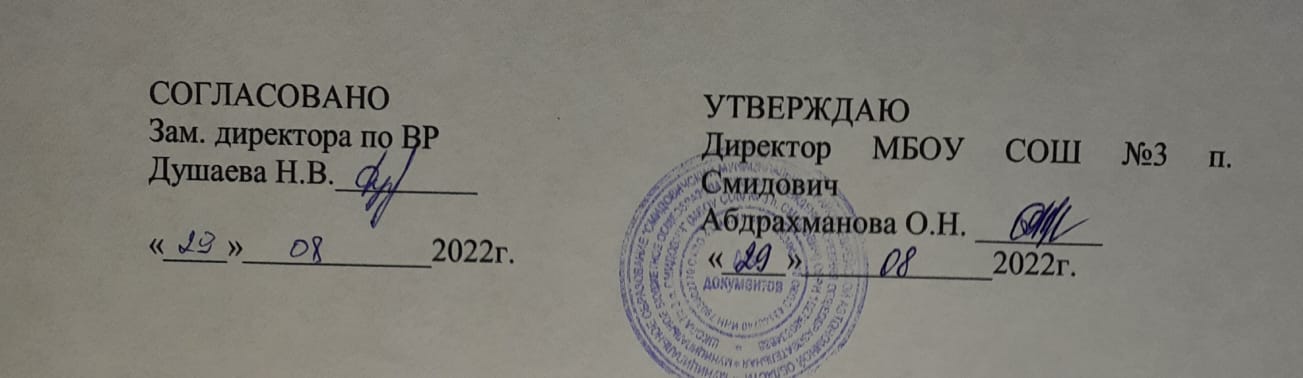 Положение о Совете Клуба «СтартОбщие положенияСовет спортивного клуба является выборным органом самоуправления клуба.Совет спортивного клуба действует на основании законодательства РФ, Устава (образовательного учреждения), положения о ШСК и настоящего Положения.Цели и задачиЦелями деятельности Совета спортивного клуба являются:Усиление роли воспитанников в решении вопросов спортивной жизни школыВоспитание школьников в духе демократической культуры, социальной ответственности и гражданской активности;Задачами деятельности Совета спортивного клуба являются:Представление интересов воспитанников в процессе управления спортклубом.Поддержка и развитие инициатив воспитанников в школьной и общественной жизни;Защита прав воспитанников;Привлечение воспитанников к участию в спортивных мероприятиях школы  района и т.д.Функции Совета спортивного клуба     Совет спортивного клуба:Привлекает воспитанников к решению вопросов спортивной жизни школы: изучает и формулирует мнение школьников по вопросам спортивной жизни школы,представляет позицию воспитанников в органах управления школы, разрабатывает предложения по совершенствованию учебно-воспитательного процесса ифизкультурно-оздоровительной работы школы;Формулирует мнение воспитанников по вопросам, рассматриваемым в Совете Клуба.Содействует реализации инициатив воспитанников во внеучебной деятельности: изучает интересы и потребности школьников в сфере внеучебной деятельности, создает условия для их реализации, привлекает воспитанников к организации воспитательной испортивной работы школы;Содействует разрешению конфликтных вопросов: участвует в решении проблем школы, согласовании интересов воспитанников, педагогов и родителей, организуетработу по защите прав воспитанников, укреплению дисциплины и порядка;Содействует организации спортивных программ и проектов как натерритории школы и вне ее.Права Совета спортивного клубаСовет спортивного клуба имеет право:Проводить на территории школы собрания, в том числе закрытые, и иные мероприятия не реже 1 раза в месяц;Размещать на территории школы информацию (на стендах) и в школьных средствах информации, получать время для выступлений своих представителей на классных часах и родительских собраниях;Направлять в администрацию школы письменные запросы, предложения и получатьна них ответы;Знакомиться с нормативными документами школы, спортивного клуба, Блока дополнительного образования и их проектами, вносить к ним свои предложения;Получить от администрации школы информацию по вопросам жизни школы и блока дополнительного образования;Представлять интересы учеников в администрации школы, на педагогических советах, собраниях, посвященных решению вопросов жизни спортивного клуба;Проводить встречи с директором школы, заместителем директора школы  и другими представителями администрации по необходимости;Проводить среди воспитанников опросы и референдумы;Направлять своих представителей для работы в коллегиальных органах управления школы;Организовывать работу общественных приемных совета спортивного клуба, сбор предложений воспитанников, ставить вопрос о решении поднятых воспитанникамипроблем перед администрацией школы, другими органами и организациями;Принимать решения по рассматриваемым вопросам, информировать воспитанников, администрацию школы о принятых решениях;Пользоваться организационной поддержкой должностных лиц школы, отвечающих за воспитательную и спортивно-массовую работу, при подготовке и проведениимероприятий совета спортивного клуба;Вносить в администрацию школы предложения по совершенствованию учебно- воспитательного и физкультурно-спортивного процесса школы;Вносить в администрацию школы предложения о поощрении и наказании воспитанников, при рассмотрении администрацией вопросов о дисциплинарномвоздействии по отношению к воспитанникам давать заключение о целесообразности  его применения;Опротестовывать решения администрации и других органов управления школы, действия работников школы, противоречащие Уставу школы;Создавать печатные органы;Вносить предложения в план воспитательной, спортивной и физкультурно- массовой работы школы.                      Порядок формирования и структура Совета спортивного клуба  Совет спортивного клуба формируется на выборной основе, сроком на один год;  В состав совета спортивного клуба могут избираться по одному человеку представители от спортивных секций и 5-11 классов.   В Совет спортивного клуба входят представители от Совета школы и Ученического совета.  Председателем Совета спортивного клуба является руководитель (председатель) ШСК  Выборы заместителя председателя Совета спортивного клуба осуществляется на первом заседании Совета клуба. Выборы считаются действительными, если назаседании присутствовало не менее 2/3 членов Совета клуба. Решение принимается простым большинством из числа присутствующих членов Совета клуба.